Сроки и место подачи заявлений на сдачу государственной итоговой аттестации по образовательным программам основного общего образования (ОГЭ) 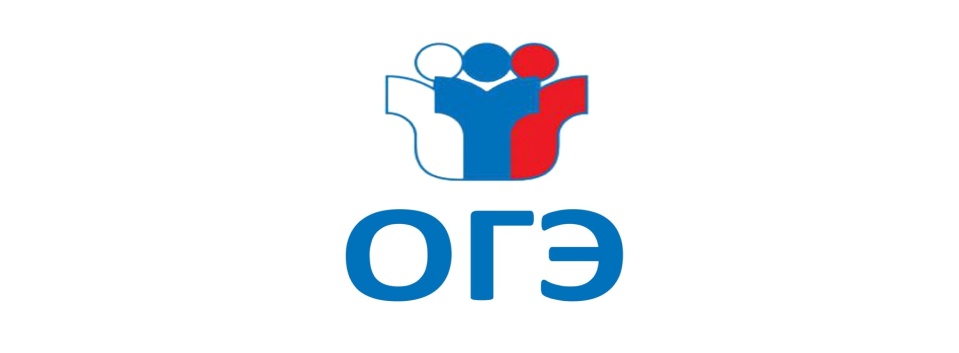 Местом подачи заявлений для обучающихся на прохождение государственной итоговой аттестации по образовательным программам основного общего образования (9 класс) по учебным предметам, не включенным в список обязательных, являются организации, осуществляющие образовательную деятельность, в которой обучающийся осваивал образовательные программы основного общего образования.Обучающиеся, завершающие освоение образовательных программ основного общего образования (9 класс) в форме заочного, семейного образования, либо в организациях, осуществляющих образовательную деятельность, не имеющих государственной аккредитации образовательной деятельности по образовательным программам основного общего образования, выпускники прошлых лет, не прошедшие государственную итоговую аттестацию по образовательным программам основного общего образования (не имеющие аттестата об окончании 9 класса), так же могут подать заявление в организацию, осуществляющую образовательную деятельность, имеющую государственную аккредитацию образовательной деятельности по образовательным программам основного общего образования.Срок подачи заявлений до 1 марта 2021 года.Изменение указанных в заявлении экзаменов по общеобразовательным предметам возможно только при наличии у участников государственной итоговой аттестации уважительных	причин	(болезни	или	иных	обстоятельств, подтвержденных документально). В этом случае обучающийся не позднее, чем за две недели до начала соответствующих экзаменов подает заявление в государственную экзаменационную комиссию с указанием измененного перечня учебных предметов, по которым он планирует	пройти	государственную	итоговую	аттестацию,	и	причины изменения заявленного ранее перечня.Обращаем внимание:По всем возникающим вопросам участия в ГИА на территории Венгрии необходимо обращаться в общеобразовательную школу при Посольстве России в Венгрии.Место подачи заявлений на прохождение государственной итоговой аттестации обучающихся по образовательным программам основного общего образования в 2021 годуНаименованиеобразовательногоучрежденияФактический адресобразовательногоучрежденияТелефонОбщеобразовательная школа при Посольстве России в ВенгрииБудапешт, ул.Вагань, 12-14.Директор школы:Судаков Алексей Вячеславович(810361)329-08-63